Spróbujmy zagrać na keyboardzie, albo na instrumencie klawiszowym. Jeżeli nie macie takiego instrumentu, możecie ściągnąć aplikację na tablet / telefon np. „Perfect Piano”, „Real Piano”.A poniżej podaję linki do strony, gdzie można nauczyć się podstaw gry na klawiszach.https://www.youtube.com/watch?v=Na2C-qWBRIchttps://www.youtube.com/watch?v=VGCah7fdLqo 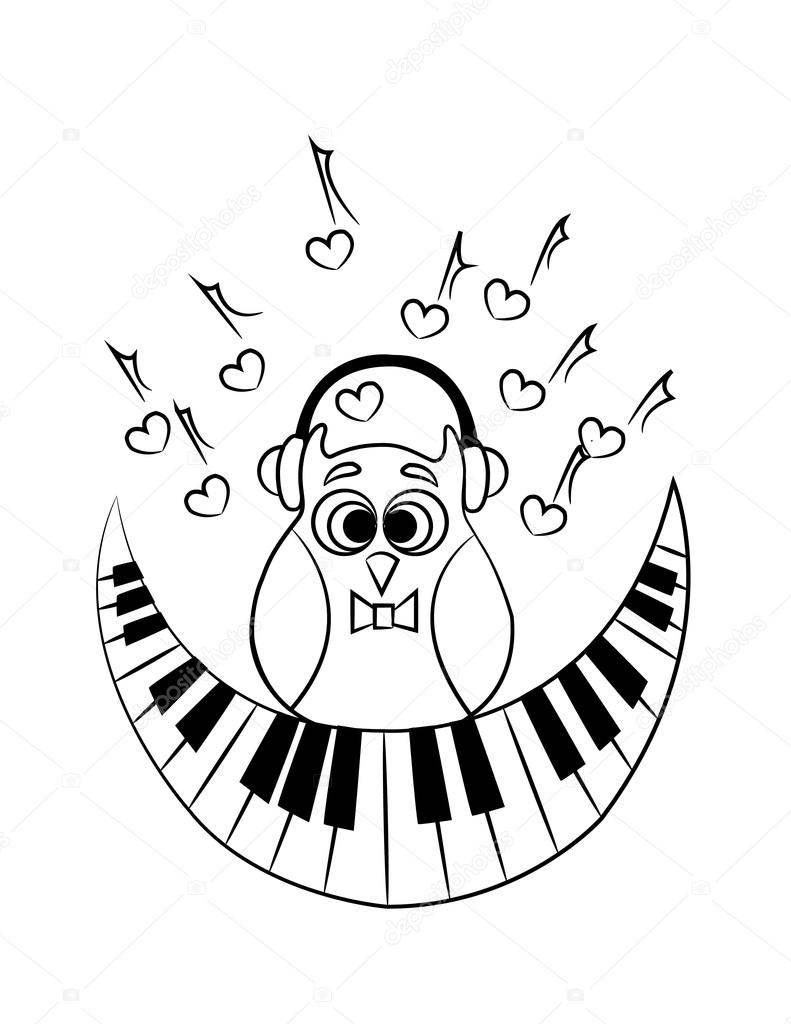 80 cm100 cm